فعاليةالوثب الطويل (المرحلة الاولى)المدرس /علي نوري عليهي إحدى فعاليات ألعاب القوى وفيها يقفز اللاعب لأبعد مسافة ممكنة. الرقم القياسي للرجال هو 8.95 م. سجله الأمريكي مايك باويل في طوكيو اليابان تاريخ 30 أغسطس 1991بينما الرقم القياسي المسجل للسيدات هو 7.52 م سجلته الروسية غالينا تشيستياكوفا في سانت بطرسبرغ (ليننغراد) روسيا في تاريخ 11 يوليو 1988.اما الرقم العراقي باسم اللاعب وليد تركي قدره(7,66م) والوثب الطويل من أسهل مسابقات الوثب إذا نظرنا إليه من الناحية الشكل الخارجي إما إذا قمنا بتحليل تكنيك الوثب الطويل لوجدنا انه مبني على قانون القذائف الذي ينادي بان طول مسافة الوثبة تعتمد على:سرعة الانطلاق.زاوية الانطلاق لحظة الارتقاء.ارتفاع مركز الثقل الجسم عند أعلى نقطة في قوس الطيران.مقاومة عجلة الجاذبية الأرضية للجسم وهو في الهواءأما اللاعب فيجب أن تتوفر فيه سرعة عداء 100 متر وارتقاء قافز عالي وتوافق لاعب الحواجز.إن تكنيك الوثب الطويل يتكون من حلقات متسلسلة الواحدة بعد الأخرى كما إن ترابط مراحله وتبادل أقسام حركاته تكون مشتركةالقياسات والقواعد الخاصة بميدان القفز:بلنسبة لميدان الاقتراب أي مجال الركظة التقربية يجب ان لايقل الحد الادنى لمجال الركضة عن 40م وان لايزيد عن 45 م ويجب ان تكون ارض الاقتراب والارتقاء مستوية وان لايزيد ميلانها عن 1/1000 باتجاه الركض يرتقي اللاعب من لوحة مغروسة في الارض بمستوى واحد مع مجال الركض وتوضع مباشرة خلف لوحة الارتقاء مادة من الصلصال لكي تترك اثرا عندما يسجل خطأا قانونيا بتجاوز اللوحة ويجب ان لاتقل المسافة بين لوحة الارتقاء والحد البعيد من حفرة الوثب عن 10م والحد الادنى لعرض الحفرة 2,75 وتضع لوحة الارتقاء من الخشب طولها 1,22 وعرضها 20 سم وسمكها 10سم وتطلى بللون الابيض.قواعد المنافسة1-المحاولات للمتسابقين تكون بلقرعة2-تحسب للاعب على احسن وثبة من بين جميع الوثبات3-اذا تواجد اكثر من ثمانية لاعبين في المنافسة يعطى لكل لاعب ثلاث محاولات وعند تصفية اللاعبين يعطى للاعبين الثمانية الذين تأهلو بثلاث محاولات اضافية وعند حدوث عقدة على المركز الثامن يسمح لمتنافسين على العقدة بثلاث محاولات اضافية واذا كان عدد اللاعبين فقط ثمانية او اقل يسمح لكل لاعب ست محاولات مباشرةالاخطاء القانونية1-لمس لوحة الصلصال2-الارتقاء من الخارج سواء من نهايتي اللوحة او على امتداد خط الارتقاء من الخلف او الامام3-بعد نهاية الوثبة المشي عائدا للخلف من منطقة الهبوط4-عمل اشكال ودورانات مختلفة في الهواء5-اذا تاخر اكثر من دقيقة عن الوثب6-لايسمح بوضع علامات على طريق الاقتراب ولكن يسمح للاعب بوضع علامات من قبل اللجنة المنظمةعلى جانبي الطريق ولايسمح بوضعه في منطقة الهبوط7-عند بدء المنافسة لايسمح للاعب استخدام الطريق للتدريب8-يطبق كل العقوبات الانظباطية في حال تجاوز اللاعب على المنافس او لجنة الحكامالمراحل الفنية والتكنيكية لفعالية الوثب الطويلالاقتراب.الارتقاء.الطيران.الهبوط.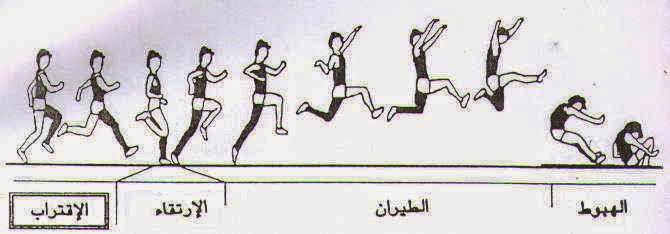 1-الاقتراب والابتعاد  إن الهدف الرئيسي لهذا المرحلة هو الوصول الواثب إلى الوضع الجيد بأكبر سرعة ممكنة تبدء هذه المرحلة من أول خطوة في الاقتراب وتنتهي بارتطام القدم بلوحة الارتقاء.الغرض من المرحلة:الوصول إلى السرعة الملائمة للارتقاء جيد .الاعداد الجيد للارتقاء.الاعتبارات الواجب إتباعها في هذه المرحلة. الوصول للسرعة المناسبة بإيقاع دون تشنج.إيقاع النسبي للخطوات الثلاث الأخيرة.الخطوة الأخيرة قصيرة قبل الأخيرة أطول نسبيا، الثالثة قبل الأخيرة قصيرة (تقارب ما بين الخطوات).هبوط نسبي في مركز الثقل الجسم في الخطوات الثلاث الأخيرة مع عدم فقد نسبة السرعة المكتسبة.انسب إمكانية بلوغ اللاعب أقصى سرعة ممكنه حددها قانون ألعاب القوى بالا يقل عن 40-45 مترا.2- الارتقاءيعد الهدف الأساسي من الارتقاء الحصول على القوة الدفع اللازمة لدفع الجسم للإمام وللأعلى والتي تبدأ هذه المرحلة ببداية ارتطام قدم الارتقاء للوحة الارتقاء وتنتهي بتركها للوحة بامتداد مفاصل القدم والركبة والحوض.الغرض من هذه المرحلة:الوصول إلى انسب لحركة مسار مركز الثقل الجسم أعلى سرعة انطلاق ممكنهتحقيق أعلى نقطة طيران مناسبةالاعتبارات الواجب إتباعها في هذه المرحلة:ارتطام لحظي بأعلى قوة وباقل زمن.وصول زاوية خلف الركبة رجل الارتقاء من (170) إلى (145-150) في المرحلة الثانية من مراحل الارتقاءدفع قوي ونشيط بامتداد كامل لمفاصل القدم والركبة والحوض لرجل الارتقاء.مرجحة قوية ونشطة بفخذ الرجل الحرة حتى تصل إلى الوضع الأفقي.ميلان الجذع قليلا للامام.مرجحة متبادلة لكلا الذراعين وبتوافق مع الرجلين.ولا تنفصل مرحلة الارتقاء عن مرحلة الاقتراب بأي صورة، فهي مرحلة ممتدة لها. وبالرغم من قصر الزمن الذي يستغرقه الواثب في هذه المرحلة إلا انه يمر بثلاث مراحل متصلة، وذلك من الناحية النظرية وكما يليمرحلة بدء وضع القدم الارتقاء على لوحة الارتقاء (الاستناد)مرحلة بقاء القدم الارتقاء على لوحة الارتقاء. (الوضع العمودي)مرحلة الدفع القوي بقدم الارتقاء من لوحة الارتقاء. (الدفع)3- الطيرانتعد هذه المرحلة الفاصلة بين الارتقاء والهبوط وتخضع إلى نظرية المقذوفات من حيث المدى والارتفاع مع المحافظة على وضع المتوازن للجسم في الهواء. وتبدأ هذه المرحلة بترك قدم الارتقاء للوحة الارتقاء وتنتهي بهبوط القدمين لحفرة الرمل.الغرض من هذه المرحلةالاحتفاظ بالتوازن الجسم واخذ مركز الثقل مسار الحركي الصحيح.الاحتفاظ بالسرعة النهائية التي تتحقق عند الانطلاق.الإعداد لهبوط اقتصادي جيد.الاعتبارات الواجب إتباعها في هذه المرحلة:إنجاز 2, 5 خطوة مشي في الهواء للمتقدمين.إنجاز خطوة واحدة للمبتدئين.مرجحة الذراعين على شكل دوائر تبادليا من الإمام.وسوف نتناول تفاصيل مرحلة الطيران لاحقا4- الهبوطوهي المرحلة الأخيرة للطيران باتخاذ الواثب الوضع الأفضل لأجل الحصول على أطول مسافة أفقية ممكنه وتبدأ هذه المرحلة عندما يستعد الجسم للهبوط في الحفرة الرمل وتنتهي بتجمع أجزاء الجسم وهبوطها في حفرة فوق مكان القدمين في الرمل.الغرض من هذه المرحلة:عدم فقد مسافة من منحى الطيران بالهبوط الجيد.الاعتبارات الواجب إتباعها في هذه المرحلة:امتداد الرجلين للإمام مع رفعها عن الأرض.ميل الجذع للإمام.مرجحة الذراعين إماما أسفل خلفا.أنواع الطرق الفنية للمرحلة الطيران في الوثب الطويل:القرفصاء.التعلق.المشي في الهواء.طريقة القرفصاءتعتبر أسهل طرق الطيران وابسطها ويمكن للمبتدئين والمتعلمين أداؤها دون المعلم ومن أهم ما يميزها تقارب مراكز ثقل أجزاء الجسم المختلفة إلى مركز ثقل الجسم إثناء الطيران إما عيوب هذه الطريقة فهو عملية الهبوط غير الاقتصادية والتي يفقد الواثب الكثير من مسار مركز الثقل طريقة التعلق تعتبر طريقة التعلق قديمة أيضا وغير اقتصادية حيث يتباعد مراكز ثقل أجزاء الجسم إثناء الطيران وهذا ما يعيبها إما بالنسبة لمرحلة الهبوط فتؤدي بطريقة اقتصادية ولا ينصح بتعليم هذه الطريقة لتلاميذ المدارس والمبتدئين.طريقة المشي في الهواءمن افضل واجمل انواع الطيران ويتم استخدامه من قبل الاعبين الابطال واصحاب الانجازحيث بعد ترك اللاعب لوحة الارتقاء يبدأ اللاعب بلمشي في الهواء خطوتين او ثلاث خطوات مع تتابع الذراعين استمرارا ومتابعة مع سرعة الاعب فضلا عن امتداد الجسم دون تكوره في الهواء مما يقلل من عملية دورانه للامام ويحافظ على اتزانه بقدر الامكان استعدادا لعملية الهبوط.الخطوات التعليمية والتدريبية للوثب الطويلالخطوة الاولى(الوثب تواليا على حواجز مختلفة الارتفاعات)الهدف منه تعلم الوثب واستخدام ايقاع القفز بمسافات مختلفة وتحسين وضع الارتقاءالخطوة الثانية(الوثب من على منصة او صندوق)1-استخدام الاقتراب من 5-7 خطوات والاحتفاظ بوضع الارتقاء في الهواء 2- الهبوط على شكل خطوة 3-يكون ارتفاع المنصة مناسبا من 15 الى 30 سمالهدف منه:التعود على الوثب من على منصة لزيادة فترة  الطيران في الهواءالخطوة الثالثة(الوثب مع الهبوط على شكل خطوة مفتوحة )كل الخطوات الواردة الذكر في الخطوة الثانية لكن الهبوط يكون على شكل خطوة مفتوحة(الهدف منه التاكيد على حركة الارتقاء والمحافظة على وضع الارتقاءالخطوة الرابعة(الارتقاء بطريقة  التعلق من على منصة)1-استخدام اقتراب من 5-7 خطوات 2-الاحتفاظ بوضع الارتقاء في الهواء 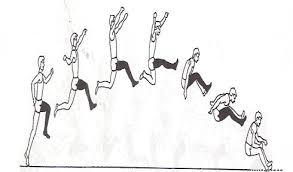 3-مد الرجل الحرة قبل الهبوط4- سحب رجل الارتقاء للامام والاعلى 5-الهبوط والقدمين متوازيتينالهدف منه (التمرين على طريقة التعلق بمساعدة الارتقاء)الخطوة الخامسة(طريقة التعلق والشراع من اقتراب قصير)ايضا يستخدم مسافات قريبة ومختلفة لهذه الطريقةالخطوة السادسة(التسلسل الحركي الكامل للفعالية)استخدام كل المراحل الفنية من اقتراب كامل وتطبيق كل مراحل الطيران وانواعه وايجاد افضل الطرق المناسبة للطيران